COMITE SPORT ADAPTE DORDOGNE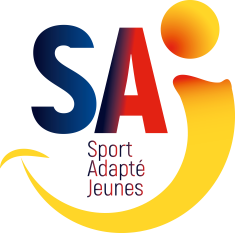 Maison départementale des sports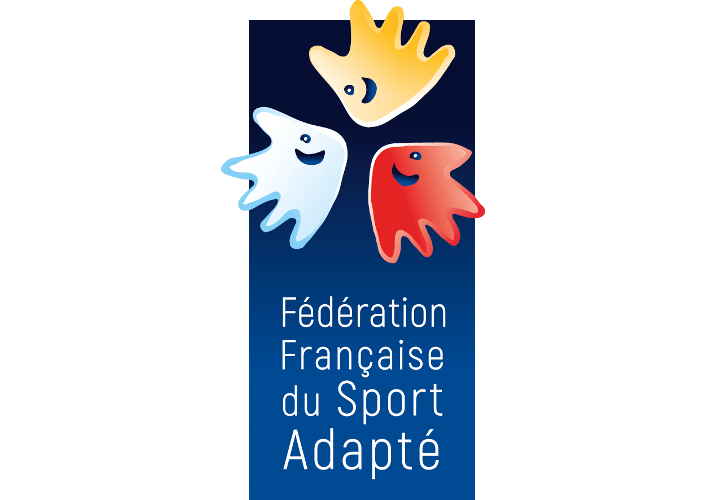 46 rue Kléber – 24 000 PérigueuxTél : 06 46 90 00 53E-mail : clement.liabot@sportadapte.frEn partenariat avec l’association Bergeracoise de sport adapté, le comité Dordogne du sport adapté vous invite à participer à cet événement :CROSS DEPARTEMENTAL SPORT ADAPTE JEUNEJournée CompétitiveMERCREDI 04 OCTOBRE 2023
Plaine des jeux de Picquecailloux24100 – BergeracPROGRAMME SPORTIF PREVISIONNEL10H00 		Accueil des sportifs 10H30		Début des courses12H30		Repas sur place & fin de la journéeRepas issus de vos paniers de préférence format sandwich.INFORMATIONS SPORTIVESEquipement : Prévoir une tenue sportive et des épingles à nourrice (4 par sportif).Course mixte : Cette année nous vous proposons un mode de participation en binôme avec un sportif UNSS. Merci de cocher la case correspondante si vous disposez d’un binôme ou si vous souhaitez (dans la mesure du possible) courir avec un sportif UNSS.Catégories d’âges :La Licence compétitive FFSA 2023/2024 est obligatoireAttention : Lors de ce cross ne seront ouvert que des parcours de cross court. Merci de bien vouloir indiquer dans la fiche d’inscription la distance correspondant à la catégorie d’âge de vos sportifs (1000 ou 2000 m).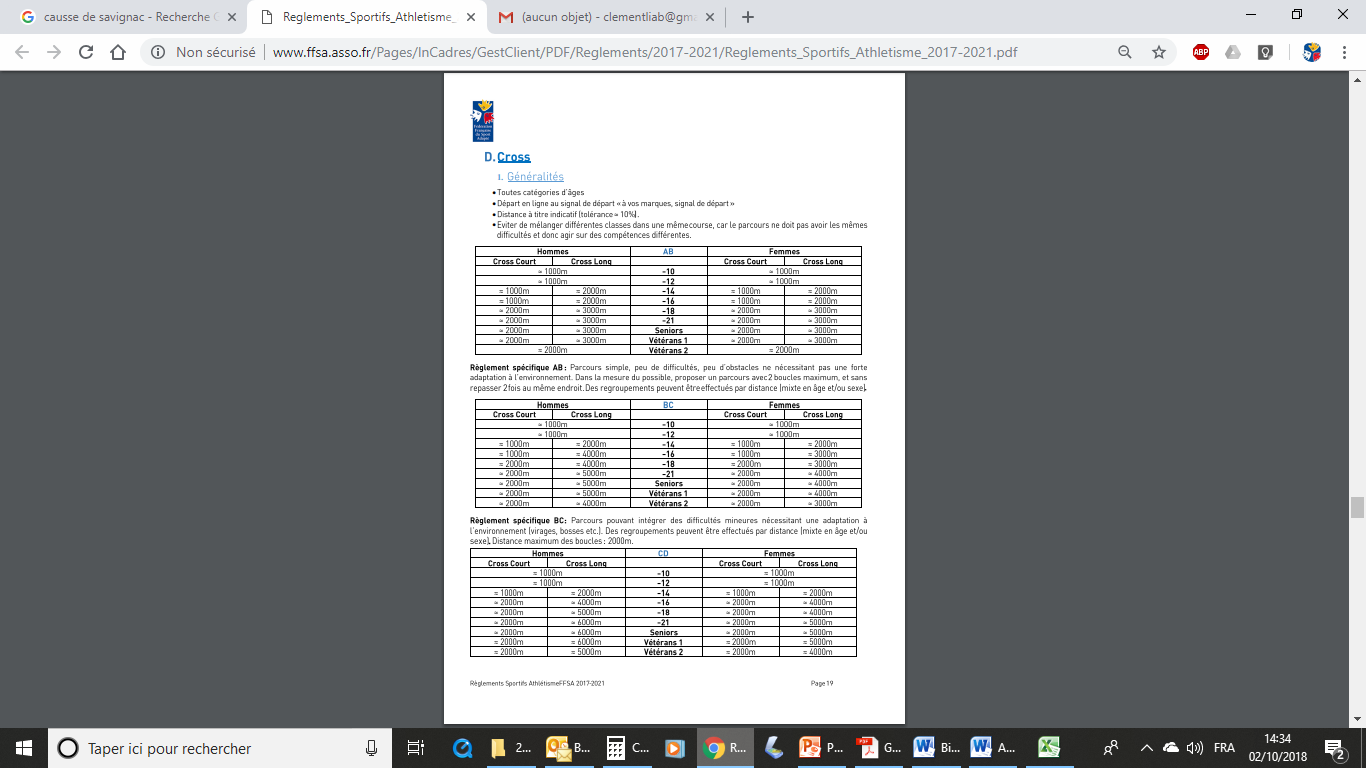 COMITE SPORT ADAPTE DORDOGNEMaison départementale des sports46 rue Kléber – 24 000 PérigueuxTél : 06 46 90 00 53E-mail : clement.liabot@sportadapte.frFICHE D’ENGAGEMENT - CROSS DEPARTEMENTAL SPORT ADAPTE JEUNEBergerac – Mercredi 04 octobre 2023A renvoyer au CDSA24 avant le Vendredi 29 septembre 2023Année-10 ans-12 ans-14 ans-16 ans-18 ans-21 ans2023/20242014 et après2012-20132010-20112008-20092006-20072005 à 2003N° d’affiliation
 et nom de l’AssociationEmailAccompagnateur
+ N° tel NOM – PrénomClasse (AB-BC-CD)Né leSexeSouhaite courir en binôme 